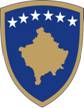 Ministria e      Bujqësisë, Pylltarisë dhe Zhvillmit Rural Agjencia për Zhvillimin e BujqësisëSHËNIM! Ky dokument duhet të respektohet në tërësi. Ky dokument nuk është për t'u plotësuar por është një model si të shkruhet projekt-propozimi. Në rast se ekziston ndonjë kapitull që nuk ndërlidhet me projektin tuaj, ju duhet që një gjë të tillë ta cekni brenda kapitullit përkatës. Informata të përgjithshmeEmri i përfituesit (me të dhënat e tij specifike të identifikimit)1.2 Asetet kryesore në pronësi të përfituesit: tokë (me specifikim të llojit të pronësisë), objekte, pajisje dhe makineri, kafshë etj. – sikur ne regjistrin e fermësTabela 1. Asetet e aplikuesit. Në rast se asetet i takojnë anëtarëve tjerë të familjes, ato duhet të përfshihen si biznes familjar dhe po ashtu brenda tabelës së mëposhtme, por duhet të theksohet në kolonën e parë se kush është pronari.Tabela 2. Toka	2. Përshkrimi projektit2.1 Emërtimi i investimit2.2 Vendi i projektit (rajoni, komuna dhe fshati)2.3 Qëllimi, me përshkrimin e objektivave, arsyetimit të nevojës dhe mundësisë së investimit.3. Të dhëna lidhur me fuqinë punëtoreTabela 3. Personat aktivë në ekonominë familjare:Tabela 4. Personat e punësuar jashtë ekonomisë familjare (nëse në ekonominë familjare janë të angazhuar personat që nuk janë anëtarë të familjes)3. Përshkrimi i blerjeve të kryera përmes projektit / karakteristikat e objekteve tradicionale / Diversifikimi i aktivitetit në fermë – nëse ky është rasti.Emri, numri, vlera, karakteristikat teknike dhe funksionale të makinerisë / pajisjeve / teknologjive / mjeteve të transportit / pajisjeve që do të blihen përmes projektit dhe, nëse është e nevojshme, prezantimi teknik i objekteve ku do të vendosen pajisjet dhe mjetet.Blerjet dhe ndërtimi duhet të bazohen në kapacitetet aktuale dhe /ose të parashikuara të prodhimit. Në rast të ndërtimit, ju lutemi përdorni shtojcën e këtij dokumenti.Tabela 5. Përshkrimi i blerjeve të kryera përmes projektitShënim! Nuk është e lejuar që të ceken emrat e prodhuesve, markat tregtare, emrat e ofertuesve etj.Kalendari i zbatimit (muajt) dhe fazat kryesoreOrari i investimit i shprehur me vlera, muaj dhe aktivitete.Tabela 6. Shembull / Orari për shpërndarjeTabela 7. Shembull / Orari për rinovim / zgjerim të objekteve Kapaciteti prodhuesKapacitetet prodhuese që rezultojnë nga investimi (në njësi fizike). Duhet të sillen specifikat lidhur me kapacitetin ekzistues para dhe pas finalizimit të investimit. Do të jepet përshkrimi i rrjedhës teknologjike të punës që aplikohet në teknologjinë e projektit. Duhet të shpjegohet lloji i prodhimet - nëse është tradicional. Në rast të turizmit, në projekt duhet të paraqitet lloji i turizmit, veçanërisht për agroturizmin.Në rast të agroturizmit, duhet të paraqitet përgatitja e ushqimit nga prodhimet fermëTabela 8. Lloji dhe kapaciteti i objektit(Këtë e plotësojnë ata që dëshirojnë që investimin ta bëjnë për rinovim/adaptim/zgjerim të objektit)7. Furnizimi i tregut / shitjaTabela 9. Furnizuesit potencial të aplikuesitTabela 10. Klientët potencialë të aplikuesit8. Detaje financiare të investimit Tabela 11. Shpenzime të detajuara të pranueshme dhe të papranueshme9. Rrjedhja e parasë - Cash-flow - vetëm për projektet me shpenzime të pranueshme më shumë se 20 000 euro (ju lutemi përdoreni xls format dhe pastaj printojeni dhe bashkëngjitjani projektit)Shtojca – Informata minimale duhet të ofrohen në qoftë se projektet përfshijnë punë ndërtueseKarakteristikat kryesore të ndërtimit:pozita e ndërtesës brenda tokës në pronësi, skica e tokës;sipërfaqja në tokë - përfshirë skicën;sipërfaqja totale bashkë me bodrum;numri i kateve – të skicuara për çdo kat;lartësia – duke përfshirë skicat e fasadës të parapara me dritare ose dyer;vëllimi i ndërtesës;materialet që duhet të përdoren, Të gjitha skicat duhet të kenë titull dhe shkallë.Ndikimi i rolit të secilës ndarje të ndërtesës është obligative.Përmirësimet dhe shërbimet e ndërtesës kryesore: gjeneratorët për ngrohje, hidroforët etj.Prezantimi i rrjeteve ekzistuese të shërbimeve.Në rast të ndërtimit / zgjerimit të rrjeteve jashtë ndërtesës, për lidhje me rrjetet e shërbimeve (p.sh, për ujë, kanalizim etj.), prezantimin e:gjatësisë, gjerësisë, diametri, materialet që do të përdoren, sasitë.Të dhënat kryesore mbi rrjetet brenda ndërtesës (psh. energjia elektrike, drita, uji, kanalizimi, ventilimi): forca, intensiteti, rrjedha e ujitjes etj.AsetetData e blerjes / ndërtimiVlera e blerjes për persona fizikë ose gjendja e fundit e bilancit për persona juridikëSasia (me copë)1. Objektet – gjithsej1.1 detaje…………….., adresa:.....1. n detaje………………, adresa:.....2. Pajisje – gjithsej2.1 detaje……………..2. n detaje………………3. KAFSHË3.1 detaje……………..3. n detaje………………4. Të tjera - detajeGJITHSEJNr.Rajoni / Komuna / Fshati (dhe pronari nëse nuk i takojnë aplikuesit)Sipërfaqja (m²) / lloji i shfrytëzimitStatusi juridik (toka në emër të aplikuesit apo e marrë me qira)1nNr..Emri e mbiemriMosha (në vite)Afërsia familjare me aplikuesinPërgatitja profesionalePërvoja në ekonomi familjaremNR.Emri e mbiemriMosha (në vite)Përgatitja profesionaleSa janë aktiv në punësim (orë pune për ditë)Nr.Emri / lloji i pajisjeve / makinerisë / ndërtimi / shërbimetNjësitë / m2 për ndërtesa / ditë pune për shërbimeVlera pa TVShTVShGjithsej vlera me TVShPërqindja e përkrahjes publikeGJITHSEJLloji i investimit dhe kostoja totale (euro)Viti (p.sh.: 2016)Viti (p.sh.: 2016)Viti (p.sh.: 2016)Lloji i investimit dhe kostoja totale (euro)Muaji 1Muaji 2Muaji 3Psh. pajisje për mobilimin e dhomave 5 000Psh. pajisje për mobilimin e kuzhinës 5 000etj.5 000Lloji i investimit dhe kostoja totale (euro)Viti (ex.: 2016)Viti (ex.: 2016)Viti (ex.: 2016)Lloji i investimit dhe kostoja totale (euro)Muaji 1Muaji 2Muaji 3psh. përbërësit e ndërtimit5 000psh. Ndërtimi i katit të 1-rë pa dritare dhe kulm5 000psh. kati i 1-rë dritaret dhe kulmi5 000Kapaciteti i objektitPara investimitPas investimitNumri i shtretërve për fjetjeNumri i ulëseveNumri i tavolinaveNumri i banjoveNumri i kateveVëllimi i përgjithshëm i ndërtimitSipërfaqja e përgjithshme m2 e ndërtimitTjera detaje – nëse shihen si të nevojshme nga aplikuesitFurnizuesit potencial të aplikuesitFurnizuesit potencial të aplikuesitFurnizuesit potencial të aplikuesitFurnizuesit potencial të aplikuesitFurnizuesit potencial të aplikuesitEmri i furnizuesit me lëndët e para/ materialet ndihmëse/produktet / shërbimetAdresaProdukti furnizues dhe shuma e përafërtVlera e llogaritur% nga shpërndarja totale12NKlientët potencialë të aplikuesitKlientët potencialë të aplikuesitKlientët potencialë të aplikuesitKlientët potencialë të aplikuesitNr.Klienti (Emri dhe adresa)Vlera% e shitjes12n Shpenzimet e pranueshmePërkrahja publikeBashkëfinancimi privat (euro)TotaliInvestimet e pranueshme...Shpenzimet administrative (psh. për projekt-propozim)Investimet e papranueshmeTOTALI